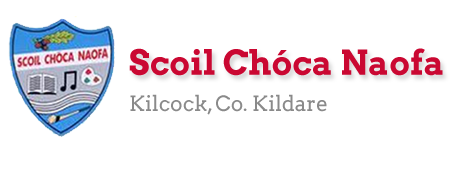 Work for First Class  (D. Shanley)  : Monday 27th April 2020Hello to my all my First Class. Well done to everyone for all your hard work last week. It was great to see so much work coming in by email. I’m looking forward to seeing your assignments again this week. Always get the reading done first. If you can’t do the full page of any book perhaps you could do half a page.  Please be in touch if you have any queries. Don’t worry if you don’t get everything done. Just do your best.If looking for extra work you could do writing in your Our News or  Free Writing copy everyday and draw a picture.Also you could do Bua na Cainte p. 58Useful Websites  for self-directed work:     Extra Reading-  CJFallon  (ebooks available now for free) –Rainbow – Stage 2 - Farmyard AdventuresExtra Maths- CJFallon- Figure It Out 1 - Topics for this week:- Money, Time, Fractions, Capacity, Addition (Regrouping) Go to mathplayground.com for some fun maths games.WriteReader.com - to help you write your own book. Pick your own topic.dkfindout.com,   twinkl.ie,    scoilnet.ie    – for project work ie. a project on The Ocean  .Don’t forget to watch School Hub on R.T.E. everyday at 11am. if you get a chance. Contact :  msshanley@scoilchoca.ie,  mssheil@scoilchoca.ie, msheffernan@scoilchoca.ieMondayEnglish: Starlight: read p.30, do p.31Read at Home: p.71 (answer questions orally each day )If I gave you a list of words to learn/revise please keep working on these everyday if possible.Maths:   Cracking Maths – Capacity – p.145 (don’t forget to estimate first)Oral Maths to do each day if time :- the doubles ie. 8+8=,   near doubles ie.   7+8=_ and 9+8=_,    Count in 2’s, 5’s and 10’s,          adding strategies- adding the biggest no. first ie. 4+17=_,   subtraction: 16-7=_   adding 10 to a no. ie  9+10=_, 19+10=_,       take away 10 from a no. ie. 29-10=_  (do with/ without 100 square),        ½ of 20 =_,   10 is ½ of _,         count on  ie.  from 26 to 52,      count back ie. from 33 to 19Irish: Practise orally: Dia duit.   Dia’s Muire duit. Conas atá tú?   Tá mé go maith , go raibh maith agat.  Cén lá atá ann inniu?   Inniu an _. (an Luan, an Mháirt, an Chéadaoin, an Déardaoin, an Aoine, an Satharn, an Domhnach)     Cén saghas lae é?   Tá sé _. (te, tirim, fliuch, scamallach, gaofar etc.)     Cén rang ina bhfuil tú?   Táim i rang a haon.    Ar chuir tú do chóta ort?   Chuir /Níor chuir mé mo chóta orm.  (do hata, do scairf, do gheansaí, do bhróga  etc.)An maith leat frog?    Is maith liom/ Is breá liom/ Is fuath liom frog.(liathróid, na brící, an tarracóir, eitleán, rothar, leabhar etc.)Feicim  le mo shúilín rud éigin a thosaíonn le  m.   Feicim múinteoir, moncaí, mála, mata, milseán, Mamaí, Mamó, muc, madra. (see Bua na Cainte p. 59 and 60P.E: Joe Wicks 5 mins kids workout S.E.S.E. : Find out about the life cycle of the frog  (look up information on Twinkl or DK FindoutTuesdayEnglish: Starlight : read p. 30 and do p.32R. at H. p.72Maths: Cracking Maths p.146 - CapacityIrish:  same as Mon. and do  p. 59 ( Bua na Cainte)P.E: Joe Wicks 5 mins. kids workoutS.E.S.E: Write 2/3 sentences  about the life cycle of the frog in S.E.S.E. copy and/or draw a picture.WednesdayEnglish: Starlight: read p.30 and do p.33R.at H.  p.73Maths: Cracking Maths p. 147- CapacityIrish: same as Mon. and do p. 60 (Bua na Cainte) P.E: Joe Wicks (as above)Music: If you can look up look up Mozart Classical Music for Children. Listen to some Mozart Flute Music.  ThursdayEnglish: Just Phonics p. 60R. a H. p.74Maths:   Cracking Maths p. 148 - CapacityIrish:  same as Mon. P.E: Joe Wicks (as above)Grow in Love -Theme 8, Lesson 1          email: trial@growinlove.ie          password:  growinlove    Do  p. 44 and 45FridayEnglish: Go with the Flow  p. 42 R. at H. p.75Maths:  next test at back of Master your MathsIrish:  same as Mon.P.E: Joe Wicks (as above)Art –  If  you get a chance look  up  iamanartist.ie   click on Drawings and then click on:  Drawing from ObservationDo your own drawing from observation in your sketchbook after watching the video and I look forward to seeing it.